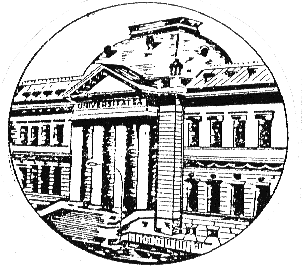 LEARNING AGREEMENTACADEMIC YEAR 20__/ 20__ FIELD OF STUDY:DETAILS OF THE PROPOSED STUDY PROGRAMME ABROAD / LEARNING AGREEMENT(If necessary, continue this list on a separate sheet)	SENDING INSTITUTIONRECEIVING INSTITUTIONCHANGES TO THE PROPOSED STUDY PROGRAMME ABROAD / LEARNING AGREEMENT(to be filled in ONLY if appropriate)(If necessary, continue this list on a separate sheet)	SENDING INSTITUTIONRECEIVING INSTITUTIONName of student:Sending institution                                                                                     Country: Receiving institution: University of Craiova                                                              Country: RomaniaCourse unit code (if any) Course unit title (as indicated inthe information package)Number ofECTS creditsName of student: Sending institution:                                                                                          Country:Receiving institution:                                                                                         Country:Course unit code (if any) and page no. of  the information packageCourse unit title (as indicated inthe information package)Deleted course unitAdded course unitNumber ofECTS credits